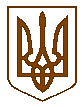 СЛАВУТСЬКА    МІСЬКА    РАДАХМЕЛЬНИЦЬКОЇ    ОБЛАСТІР І Ш Е Н Н Я21 сесії міської ради  VІІІ скликанняПро розгляд заяви ОРЛОВСЬКОГО Євгена Михайловича щодо передачі сформованої земельної ділянкипо вул. Соборності, 15 в м. Славуті в користуванняна умовах оренди та надання дозволу на виготовленняпроекту землеустрою щодо відведення земельної ділянкизі зміною цільового призначення земельної ділянкиРозглянувши заяву від 30.09.2022 №7494/21-09/2022 ОРЛОВСЬКОГО Євгена Михайловича щодо передачі в користування на умовах оренди земельної ділянки, що знаходиться за адресою: вул. Соборності, 15 в м. Славуті та щодо надання дозволу на виготовлення проекту землеустрою щодо відведення земельної ділянки зі зміною цільового призначення вказаної земельної ділянки, беручи до уваги, що на зазначеній земельній ділянці розташований об’єкт нерухомого майна, який належить на праві власності заявнику відповідно до Витягу з Державного реєстру речових прав на нерухоме майно про реєстрацію права власності від 28.09.2022  №311071603 (номер запису про право власності/довірчої власності: 47994183), керуючись ст. ст. 12,  122, 124, 126, 127 Земельного кодексу України, Законом України «Про оренду землі», ст. 50 Закону України «Про землеустрій»,  п. 34 ч. 1 ст. 26 Закону України «Про місцеве самоврядування в Україні», рішенням Славутської міської ради від 25 червня 2021 року №2-7/2021 «Про встановлення ставок плати за оренду земельних ділянок на території Славутської міської територіальної громади з 2022 року»,  міська рада ВИРІШИЛА:1.Передати  ОРЛОВСЬКОМУ Євгену Михайловичу сформовану та зареєстровану земельну ділянку площею 353 кв.м. (кадастровий номер: 6810600000:01:003:0774), що розташована по вул. Соборності, 15 в м. Славуті, цільове призначення земельної ділянки: для будівництва та обслуговування будівель закладів комунального обслуговування в користування на умовах оренди строком на 49 (сорок дев’ять) років під об’єктом нерухомого майна, що належить заявнику на праві власності. Встановити розмір орендної плати 3% від нормативної грошової оцінки  земельної ділянки.1.1.ОРЛОВСЬКОМУ Євгену Михайловичу укласти Договір оренди землі та провести реєстрацію речового права на земельну ділянку в порядку, визначеному чинним законодавством.2.Надати ОРЛОВСЬКОМУ Євгену Михайловичу дозвіл на виготовлення проекту землеустрою щодо відведення земельної ділянки зі зміною цільового призначення земельної ділянки площею 353 кв.м. (кадастровий номер: 6810600000:01:003:0774) по вул. Соборності, 15 в м. Славуті із земель  для будівництва та обслуговування будівель закладів комунального обслуговування в землі для будівництва та обслуговування будівель торгівлі.3.ОРЛОВСЬКОМУ Євгену Михайловичу після реєстрації речового права користування на зазначену в пункті 1 цього рішенні земельну ділянку, звернутися до юридичних або фізичних осіб-підприємців, що мають право на виготовлення документації із землеустрою, розроблену документацію подати на затвердження до Славутської міської ради в порядку, визначеному законодавством.4.Контроль за виконанням даного рішення покласти на постійну комісію з питань регулювання земельних відносин, комунального майна та адміністративно - територіального устрою (Віктора ГАРБАРУКА), а організацію виконання  – на заступника міського голови з питань діяльності виконавчих органів ради Людмилу КАЛЮЖНЮК.            Міський голова                                                                       Василь СИДОРСекретар Славутської міської ради                                Світлана ФЕДОРЧУК Заступник міського голови з питаньдіяльності виконавчих органів влади                             Людмила КАЛЮЖНЮК Начальник відділу з питань регулювання земельних відносинвиконавчого комітету  Славутської міської ради                                                  Наталія ВАСИЛЕНКОНачальник юридичного відділу виконавчого комітету  Славутської міської ради                                                   Тетяна СУКОВА                          	 		  Начальник фінансового управліннявиконавчого комітету   Славутської міської ради                                                   Юлія ДОЛІШНАНачальник управління  містобудуваннята архітектури, головний архітекторвиконавчого комітету  Славутської міської ради                                                   Віктор ГЕДЗЮКГоловний спеціаліст - юрист з питань роботи ради юридичного відділу, уповноважена особа з питань запобігання та виявлення корупції у депутатському корпусі Славутської міської ради 			                         Анна КЕДРУН 21 жовтня 2022 р.Славута№ 29-21/2022